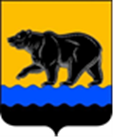 СЧЁТНАЯ ПАЛАТА ГОРОДА НЕФТЕЮГАНСКА16 мкрн., д. 23, помещение № 97, г. Нефтеюганск, Ханты-Мансийский автономный округ - Югра(Тюменская область), 628310, телефон: 20-30-54, факс: 20-30-63 е-mail: sp-ugansk@mail.ru_____________________________________________________________________________________ЗАКЛЮЧЕНИЕ на проект изменений в муниципальную программу 
города Нефтеюганска «Развитие образования и молодёжной политики в городе Нефтеюганске»Счётная палата города Нефтеюганска на основании статьи 157 Бюджетного кодекса Российской Федерации, Положения о Счётной палате города Нефтеюганска, утверждённого решением Думы города Нефтеюганска от 22.12.2021 № 56-VII, рассмотрев проект изменений в муниципальную программу города Нефтеюганска «Развитие образования и молодёжной политики в городе Нефтеюганске» (далее по тексту – проект изменений), сообщает следующее:1. При проведении экспертно-аналитического мероприятия учитывалось наличие экспертизы:1.1. Департамента финансов администрации города Нефтеюганска на предмет соответствия проекта изменений бюджетному законодательству Российской Федерации и возможности финансового обеспечения его реализации из бюджета города Нефтеюганска.1.2. Департамента экономического развития администрации города Нефтеюганска на предмет соответствия:- Порядку принятия решения о разработке муниципальных программ города Нефтеюганска, их формирования, утверждения и реализации, утверждённому постановлением администрации города Нефтеюганска от 18.04.2019 № 77-нп «О модельной муниципальной программе города Нефтеюганска, порядке принятия решения о разработке муниципальных программ города Нефтеюганска, их формирования, утверждения и реализации» (далее по тексту – Порядок от 18.04.2019 № 77-нп);- Стратегии социально-экономического развития муниципального образования город Нефтеюганск, утверждённой решением Думы от 31.10.2018 № 483-VI «Об утверждении Стратегии социально-экономического развития муниципального образования город Нефтеюганск на период до 2030 года»;- структурных элементов (основных мероприятий) целям муниципальной программы;- сроков её реализации задачам;- целевых показателей, характеризующих результаты реализации муниципальной программы, показателям экономической, бюджетной и социальной эффективности, а также структурных элементов (основных мероприятий) муниципальной программы;- требованиям, установленным нормативными правовыми актами в сфере управления проектной деятельностью.2. Представленный проект изменений соответствует Порядку от 18.04.2019 № 77-нп.3. Проектом изменений планируется:3.1. Внести изменения в целевые показатели муниципальной программы, увеличив их, а именно:- Доля детей в возрасте от 5 до 18 лет, охваченных дополнительным образованием до 87,5 %;- Доля педагогических работников общеобразовательных организаций, прошедших повышение квалификации, в том числе в центрах непрерывного повышения профессионального мастерства до 53,8 %;- Охват детей деятельностью региональных центров выявления, поддержки и развития способностей и талантов у детей, молодёжи, технопарков «Кванториум», «IT-куб» до 25,5 %; - Доля общеобразовательных организаций, оснащенных в целях внедрения цифровой образовательной среды до 93,75 %;- Доля обучающихся, для которых созданы равные условия получения качественного образования вне зависимости от места их нахождения посредством предоставления доступа к федеральной информационно-сервисной платформе цифровой образовательной среды до 60 %;- Доля педагогических работников, использующих сервисы федеральной информационно-сервисной платформы цифровой образовательной среды до 80 %;- Доля образовательных организаций, использующих сервисы федеральной информационно-сервисной платформы цифровой образовательной среды при реализации основных общеобразовательных программ начального общего, основного общего и среднего общего образования до 100 %.  3.2. Увеличить объём финансирования муниципальной программы на 
35 901,758 тыс. рублей, департаменту образования администрации города Нефтеюганска (далее департамент образования) по следующим мероприятиям: 3.2.1. «Обеспечение предоставления дошкольного, общего, дополнительного образования» бюджетные ассигнования увеличены на общую сумму 45 076,880 тыс. рублей, в том числе:- за счёт средств окружного бюджета (наказы избирателей депутатам Думы Ханты-Мансийского автономного округа – Югры) на сумму 1 489,986 тыс. рублей, в целях приобретения специализированного оборудования и мебели для детей с ограниченными возможностями, компьютерной техники, строительных материалов и мебели для подведомственных департаменту образования учреждений.  -  за счёт средств местного бюджета на сумму 43 586,894 тыс. рублей, в целях осуществления закупок на выполнение сантехнических работ, оказание охранных услуг.Уменьшение бюджетных ассигнований на сумму 7 200,000 тыс. рублей, на период с 2023 по 2030 год по 900,000 тыс. рублей за каждый год соответственно в связи с передачей мероприятия «Бал выпускников» в муниципальную программу «Развитие культуры и туризма в городе Нефтеюганске». 3.2.2. «Обеспечение реализации молодёжной политики» департаменту образования уменьшены ассигнования в 2023 году на 32,264 тыс. рублей в связи с необходимостью технического обслуживания первичных средств пожаротушения. 3.2.3. «Обеспечение выполнения функций управления и контроля в сфере образование и молодёжной политики» дополнительное финансирование предусмотрено на расходы «Фонд заработной платы» и «Начисления на выплаты по оплате труда» в 2023 году в сумме 868,470 тыс. рублей, на период с 2024 по 2030 год финансирование уменьшено на общую сумму 10 403,610 тыс. рублей, по 1486,230 тыс. рублей на каждый год соответственно в связи с передачей полномочий в области молодёжной политики. 3.2.4. «Обеспечение функционирования казённого учреждения» увеличены расходы в сумме 392,282 тыс. рублей, в целях осуществления закупки на оказание охранных услуг. 4. Финансовые показатели, содержащиеся в проекте изменений, соответствуют расчётам, предоставленным на экспертизу.По итогам проведения экспертизы замечания и предложения отсутствуют.Председатель 								         С.А. ГичкинаИсполнитель:инспектор инспекторского отдела № 3Татаринова Ольга Анатольевна8 (3463) 20-30-54Исх. СП-246-3 от 18.04.2023